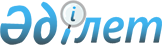 Об утверждении бюджета Кудыксайского сельского округа на 2024-2026 годыРешение Хромтауского районного маслихата Актюбинской области от 27 декабря 2023 года № 125.
      В соответствии со статьей 9-1 Бюджетного Кодекса Республики Казахстан и со статьей 6 Закона Республики Казахстан "О местном государственном управлении и самоуправлении в Республике Казахстан", Хромтауский районный маслихат РЕШИЛ:
      1. Утвердить бюджет Кудуксайского сельского округа на 2024-2026 годы согласно приложениям 1, 2 и 3 соответственно, в том числе на 2024 год в следующих объемах:
      1) доходы – 62 787 тысяч тенге, в том числе:
      налоговые поступления – 2730 тысяч тенге;
      неналоговые поступления – 0 тенге;
      поступления от продажи основного капитала – 0 тенге;
      поступления трансфертов – 60 057 тысяч тенге;
      2) затраты – 63 482 тысяч тенге;
      3) чистое бюджетное кредитование – 0 тенге, в том числе:
      бюджетные кредиты – 0 тенге;
      погашение бюджетных кредитов – 0 тенге;
      4) сальдо по операциям с финансовыми активами – 0 тенге, в том числе:
      приобретение финансовых активов – 0 тенге;
      поступления от продажи финансовых активов государства – 0 тенге;
      5) дефицит (профицит) бюджета – -695 тысяч тенге; 
      6) финансирование дефицита (использование профицита) бюджета – 
      695 тысяч тенге, в том числе:
      поступление займов – 0 тенге;
      погашение займов – 0 тенге;
      используемые остатки бюджетных средств – 695 тысяч тенге.
      Сноска. Пункт 1 – в редакции решения Хромтауского районного маслихата Актюбинской области от 15.04.2024 № 167 (вводится в действие с 01.01.2024).


      2. Учесть что в доход бюджета сельского округа зачисляются следующие:
      Налоговые поступления:
      индивидуальный подоходный налог;
      налог на имущество физических лиц;
      земельный налог;
      налог на транспортные средства;
      плата за размещение наружной (визуальной) рекламы.
      Не налоговые поступления:
      штрафы, налагаемые акимом;
      добровольные сборы физических и юридических лиц;
      доходы от коммунальной собственности;
      доходы от продажи государственного имущества;
      трансферты из районного бюджета;
      другие неналоговые поступления.
      3. Принять к сведению и руководству, что с 1 января 2024 года:
      1) минимальный размер заработной платы - 85 000 тенге;
      2) месячный расчетный показатель для исчисления пособий и иных социальных выплат, а также применения штрафных санкций, налогов и других платежей в соответствии с законодательством Республики Казахстан - 3 692 тенге;
      3) величину прожиточного минимума для исчисления размеров базовых социальных выплат - 43 407 тенге.
      4. Учесть в бюджете Кудыксайского сельского округа на 2024 год объем субвенции с районного бюджета в сумме 28 857 тысяч тенге.
      5. Учесть в бюджете Кудыксайского сельского округа на 2024 год поступление целевых текущих трансфертов из районного бюджета в сумме 18 000 в тысяч тенге.
      Распределение указанных сумма целевых текущих трансфертов определяется на основании решения акима Кудыксайского сельского округа.
      6. Настоящее решение вводится в действие с 1 января 2024 года. Бюджет Кудыксайский сельский округ на 2024 год
      Сноска. Приложение 1 – в редакции решения Хромтауского районного маслихата Актюбинской области от 15.04.2024 № 167 (вводится в действие с 01.01.2024). БюджетКудыксайский сельский округ на 2025 год Бюджет Кудыксайский сельский округ на 2026 год
					© 2012. РГП на ПХВ «Институт законодательства и правовой информации Республики Казахстан» Министерства юстиции Республики Казахстан
				
      Председатель Хромтауского районного маслихата 

Болатов Э.Б.
Приложение 1 к решению Хромтауского районного маслихата № 125 от 27 декабря 2023 года
Категория
Категория
Категория
Категория
сумма (тысяч тенге)
Класс
Класс
Класс
сумма (тысяч тенге)
Подкласс
Подкласс
сумма (тысяч тенге)
Наименование
сумма (тысяч тенге)
1
2
3
4
5
I. Доходы
62 787
1
Налоговые поступления
2 730
01
Подоходный налог
2
Индивидуальный подоходный налог
100
04
Налоги на собственность
1
Налоги на имущество
30
3
Земельный налог
4
Налог на транспортные средства
500
05
Внутренние налоги на товары, работы и услуги
3
Плата за пользование земельными участками
2 100
4
Поступления трансфертов
60 057
02
Трансферты из вышестоящих органов государственного управления
60 057
Функциональная группа
Функциональная группа
Функциональная группа
Функциональная группа
Функциональная группа
сумма (тысяч тенге)
Функциональная подгруппа
Функциональная подгруппа
Функциональная подгруппа
Функциональная подгруппа
сумма (тысяч тенге)
Администратор бюджетных программ
Администратор бюджетных программ
Администратор бюджетных программ
сумма (тысяч тенге)
Программа
Программа
сумма (тысяч тенге)
Наименование
сумма (тысяч тенге)
1
2
3
4
5
6
II. Затраты
63 482
01
Государственные услуги общего характера
24 502
1
Представительные, исполнительные и другие органы, выполняющие общие функции государственного управления
24 502
124
Аппарат акима района в городе, города районного значения, поселка, села, сельского округа
24 502
001
Услуги по обеспечению деятельности акима района в городе, города районного значения, поселка, села, сельского округа
24 502
07
Жилищно-коммунальное хозяйство
38 980
3
Благоустройство населенных пунктов
38 980
124
Аппарат акима района в городе, города районного значения, поселка, села, сельского округа
38 980
008
Освещение улиц населенных пунктов
4 980
009
Обеспечение санитарии населенных пунктов
4 000
011
Благоустройство и озеленение населенных пунктов
15 500
12
Транспорт и коммуникации
14 500
1
Автомобильный транспорт
14 500
124
Аппарат акима района в городе, города районного значения, поселка, села, сельского округа
14 500
013
Обеспечение функционирования автомобильных дорог в городах районного значения, селах, поселках, сельских округах
14 500
V.дефицит (профицит) бюджета
-695
VI.финансирование дефицита (использование профицита) бюджета
695
8
Используемые остатки бюджетных средств
695
01
Остатки бюджетных средств
695
1
Свободные остатки бюджетных средств
695Приложение 2
Категория
Категория
Категория
Категория
сумма (тысяч тенге)
Класс
Класс
Класс
сумма (тысяч тенге)
Подкласс
Подкласс
сумма (тысяч тенге)
Наименование
сумма (тысяч тенге)
1
2
3
4
5
I. Доходы
51 560
1
Налоговые поступления
1423
04
Налоги на собственность
0
Индивидуальный подоходный налог
107
1
Налоги на имущество
32
4
Налог на транспортные средства
535
05
Единый земельный налог
0
3
Плата за пользование земельными участками
749
4
Поступления трансфертов
50 137
02
3
Трансферты из вышестоящих органов государственного управления
50 137
01
Целевые текущие трансферты
19 260
03
Субвенции из районного (города областного значения) бюджета
30 877
Функциональная группа
Функциональная группа
Функциональная группа
Функциональная группа
Функциональная группа
сумма (тысяч тенге)
Функциональная подгруппа
Функциональная подгруппа
Функциональная подгруппа
Функциональная подгруппа
сумма (тысяч тенге)
Администратор бюджетных программ
Администратор бюджетных программ
Администратор бюджетных программ
сумма (тысяч тенге)
Программа
Программа
сумма (тысяч тенге)
Наименование
сумма (тысяч тенге)
1
2
3
4
5
6
II. Затраты
51 560
01
Государственные услуги общего характера
24 489
1
Представительные, исполнительные и другие органы, выполняющие общие функции государственного управления
24 489
124
Аппарат акима района в городе, города районного значения, поселка, села, сельского округа
24 489
001
Услуги по обеспечению деятельности акима района в городе, города районного значения, поселка, села, сельского округа
24 489
07
Жилищно-коммунальное хозяйство
27 071
3
Благоустройство населенных пунктов
27 071
124
Аппарат акима района в городе, города районного значения, поселка, села, сельского округа
27 071
008
Освещение улиц населенных пунктов
3 531
009
Обеспечение санитарии населенных пунктов
4 280
011
Благоустройства и озеленение населенных пунктов
3 745
12
Транспорт и коммуникации
15 515
1
Автомобильный транспорт
15 515
124
Аппарат акима района в городе, города районного значения, поселка, села, сельского округа
15 515Приложение 3
Категория
Категория
Категория
Категория
сумма (тысяч тенге)
Класс
Класс
Класс
сумма (тысяч тенге)
Подкласс
Подкласс
сумма (тысяч тенге)
Наименование
сумма (тысяч тенге)
1
2
3
4
5
I. Доходы
55 169
1
Налоговые поступления
1523 
04
Налоги на собственность
0
Индивидуальный подоходный налог
114
1
Налоги на имущество
34
4
Налог на транспортные средства
572
05
Единый земельный налог
0
3
Плата за пользование земельными участками
801
4
Поступления трансфертов
53 646
02
3
Трансферты из вышестоящих органов государственного управления
53 646 
01
Целевые текущие трансферты
20 608
03
Субвенции из районного (города областного значения) бюджета
33 038
Функциональная группа
Функциональная группа
Функциональная группа
Функциональная группа
Функциональная группа
сумма (тысяч тенге)
Функциональная подгруппа
Функциональная подгруппа
Функциональная подгруппа
Функциональная подгруппа
сумма (тысяч тенге)
Администратор бюджетных программ
Администратор бюджетных программ
Администратор бюджетных программ
сумма (тысяч тенге)
Программа
Программа
сумма (тысяч тенге)
Наименование
сумма (тысяч тенге)
1
2
3
4
5
6
II. Затраты
55 169
01
Государственные услуги общего характера
26 203
1
Представительные, исполнительные и другие органы, выполняющие общие функции государственного управления
26 203
124
Аппарат акима района в городе, города районного значения, поселка, села, сельского округа
26 203 
001
Услуги по обеспечению деятельности акима района в городе, города районного значения, поселка, села, сельского округа
26 203
07
Жилищно-коммунальное хозяйство
28 965
3
Благоустройство населенных пунктов
28 965
124
Аппарат акима района в городе, города районного значения, поселка, села, сельского округа
28 965
008
Освещение улиц населенных пунктов
3 778
009
Обеспечение санитарии населенных пунктов
4007
011
Благоустройства и озеленение населенных пунктов
4 579
12
Транспорт и коммуникации
16 601
1
Автомобильный транспорт
16 601
124
Аппарат акима района в городе, города районного значения, поселка, села, сельского округа
16 601